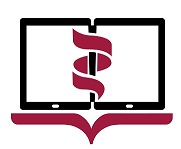 انتشارات دانشگاه علوم پزشکی هوشمندفرم شماره 1- درخواست مؤلفین / مترجمین کتاب ها از شورای انتشارات دانشگاه قبل از چاپ نویسنده اصلی: ...................................................................  مرتبه علمی                             گروه                           دانشکده نویسنده دوم : ...................................................................   مرتبه علمی                             گروه                           دانشکده نویسنده سوم.............................. : ....................................   مرتبه علمی                             گروه                           دانشکده نویسنده چهارم....................... : ........................................   مرتبه علمی                            گروه                            دانشکده سوابق آموزشی و پژوهشی در خصوص عنوان کتاب:                                               آثار قبلی: 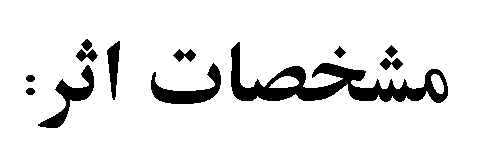 عنوان اثر: ................................................................................................................................................................................ نوع اثر:           تألیف               ترجمه               تلخیص                گردآوری                  مصور                    اطلس اعضای هیأت علمی دانشگاهها         دانشجویان رشته مربوطه          متخصصین مربوطه           عموم 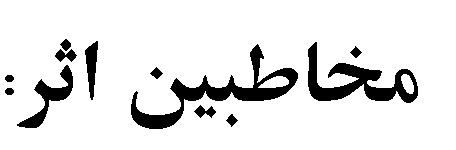 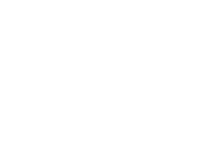 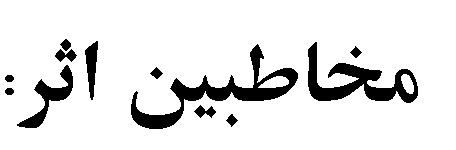 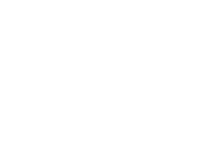 ضرورت تألیف /ترجمه این کتاب را شرح دهید. آیا مقالاتی در ارتباط با موضوع کتاب به چاپ رسانیده اید؟ آیا کتابهای مشابه وجود دارد؟ خیر                  بله          این کتاب چه برتری های نسبت به کتابهای مشابه دارد؟  ازشورای انتشارات دانشگاه درخواست موارد ذیر برای اثر ارسالی خود را دارم.         چاپ کتاب که مستلزم داوری است و درصورت تأیید،میزان مشارکت دانشگاه در شورای انتشارات دانشگاه تعیین خواهد گرددد.         مجوز چاپ آرم دانشگاه بر روی جلد اثر که مستلزم داوری است.          ارزشیابی ارتقاء         حق التألیف /حق الترجمه  نام ونام خانوادگی :                                       تلفن:                                 همراه:                               آدرس ایمیل:  آیا تمایل به ارسال و دریافت آثار از طریق ایمیل وجود دارد ؟             بلی                               خیر اینجانب ......................................................تعهد می نمایم کلیه اصول اخلاقی در نگارش را رعایت و با علم به مصادیق سرقت علمی از آنها پرهیز نموده ام . همچنین امتیاز چاپ و نشر این کتاب تنها به انتشارات دانشگاه علوم پزشکی هوشمند واگذار می گردد. مسئولیت عدم رعایت هرکدام از موارد فوق را می پذیرم. تاریخ تکمیل فرم:                                                                                                                            امضاء: 